Р Е Ш Е Н И ЕСобрания депутатов муниципального образования«Себеусадское сельское поселение»№ 121 от  30 июня 2017 годаО внесении изменений в Положение о муниципальной службе вмуниципальном образовании «Себеусадское сельское поселение»Руководствуясь Федеральными законами  от 06.10.2003 г. № 131-ФЗ «Об общих принципах организации местного самоуправления в Российской Федерации», от 02 марта . № 25-ФЗ «О муниципальной службе в Российской Федерации» (в ред.от 03.04.2017), Уставом муниципального образования «Себеусадское сельское поселение»,Собрание депутатов муниципального образования «Себеусадское сельское поселение» РЕШИЛО:1.Внести в Положение о муниципальной службе в муниципальном образовании «Себеусадское сельское поселение» (далее – Положение), утвержденное решением  Собрания депутатов муниципального образования «Себеусадское сельское поселение» от 18.04.2014 г № 160 «Об утверждении Положения о муниципальной службе в муниципальном образовании «Себеусадское сельское поселение»  следующие изменения:1.1. Пункт 3 части 1 статьи 11 Положения изложить в следующей редакции:«3) заниматься предпринимательской деятельностью лично или через доверенных лиц, участвовать в управлении коммерческой организацией или в управлении некоммерческой организацией (за исключением участия в управлении политической партией; участия в съезде (конференции) или общем собрании иной общественной организации, жилищного, жилищно-строительного, гаражного кооперативов, садоводческого, огороднического, дачного потребительских кооперативов, товарищества собственников недвижимости; участия на безвозмездной основе в управлении указанными некоммерческими организациями (кроме политической партии) в качестве единоличного исполнительного органа или вхождения в состав их коллегиальных органов управления с разрешения представителя нанимателя (работодателя) в порядке, установленном муниципальным правовым актом), кроме случаев, предусмотренных федеральными законами, и случаев, если участие в управлении организацией осуществляется в соответствии с законодательством Российской Федерации от имени органа местного самоуправления;»;1.2. Часть 1.2 статьи 13.1 Положения изложить в следующей редакции:«1.2.Контроль за соответствием расходов муниципального служащего, его супруги (супруга) и несовершеннолетних детей их доходам осуществляется в порядке, предусмотренном Федеральным законом от 25 декабря 2008 года N 273-ФЗ "О противодействии коррупции" и Федеральным законом от 3 декабря 2012 года №230 – ФЗ "О контроле за соответствием расходов лиц, замещающих государственные должности, и иных лиц их доходам", нормативными правовыми актами Президента Российской Федерации, законами и иными нормативными правовыми актами Республики Марий Эл, муниципальными правовыми актами.»2.Настоящее решение подлежит обнародованию.3.Решение вступает в силу со дня его подписания.Глава муниципального образования«Себеусадское сельское поселение»,председатель Собрания депутатов                                                И.Владимирова   «Волаксола ялкундем» муниципальный образованийын депутатше- влакын  Погынжо425146,  Морко район, Волаксола ял Колхозный урем, 4 тел. (83635) 9-35-87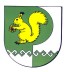 Собрание депутатовмуниципального образования«Себеусадское сельское поселение»425146, Моркинский район, д.Себеусад, ул.Колхозная, д.4 тел. (83635)9-35-87